DIRECTION   D’ALGERIE  POSTEDIRECTION DE L’UNITE POSTALE DE LA WILAYA DE SIDI BEL ABBES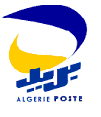 REF : DUPW / SBA / SDRHMG / MG /392/2016AVIS D’ATTRIBUTION PROVISOIRE la Direction de L’unité Postale de Sidi Bel Abbés informe les soumissionnaires ayant participé à :La consultation N° 08/2016 du 28/08 / 2016  relative  aux travaux de réhabilitation du Bureau de Poste de MOSTEFA BEN BRAHIM qu’à l’issu de l’évaluation des offres techniques et financières , le contrat des travaux est  attribué  à titre provisoire au soumissionnaire suivant :           Le soumissionnaire qui conteste le choix opéré  peut introduire un recours auprès de la commission des marchés de l’unité Postale de Sidi Bel Abbés  dans les Dix  (10) jours à compter de cette date  .Sidi bel abbés , le  04/10/2016N°DESIGNATION DU BUREAU DE POSTEEntrepriseRetenueNOTE TECHNIQUE MONTANTDELAI DE REALISATIONObservation01MOSTEFA BEN BRAHIM FRITES DJAMEL 46 /70 Points 4.456.413,0004 mois Moins disant 